Suomi sähkövalaistuksen edelläkävijänä EuroopassaVirolahtikin mukana kehityksessäPariisin maailmannäyttelyssä 1881 hehkulamppu tuli yleiseen tietoisuuteen Euroopassa. Aiempiin valaistustapoihin verrattuna hehkulampun ylivertaisia ominaisuuksia olivat helppohoitoisuus ja soveltuvuus kotikäyttöön.Suomi oli edelläkävijämaita Euroopassa sähkövalon käyttöönotossa. Ensimmäiseksi sähkövalon tuottamista kokeiltiin Suomessa vuonna 1877 VR:n konepajalla Helsingissä. Vuonna 1882 oltiin jo niin pitkällä, että Tampereen Finlaysonin tehtaan kutomosali valaistiin pysyvästi. Tähän vaikutti merkittävästi se, että Finlaysonin johtajan Wilhelm von Nottbeckin poika Carl von Nottbeck työskenteli 1870- ja 1880-lukujen vaihteessa Edisonin tehtaassa Yhdysvalloissa. Carl von Nottbeck teki Edisonin kanssa sopimuksen, jonka mukaan hän lähti yrittämään New Yorkiin rakennettavaa ensimmäistä sähkölaitosta vastaavan laitoksen rakentamista kaukaiseen Pohjolaan, Tampereen Finlaysonin tehdaslaitokseen. Suomessa sähkövalon epäilijät jäivät varjoon, kun tehtaan kutomosalissa sytytettiin 150 hehkulamppua 15.3.1882. Asennustarvikkeet valmistettiin kaikki itse Finlaysonin tehtaan puusepänverstaassa, jossa syntyivät puusta niin lampunpitimet, asennuslistat kuin muutkin tarvittavat sähkötarvikkeet. Edison-yhtiön tiedotuslehden numerossa 6 kerrotaan Edisonin saaneen 17.3.1882 valojen syttymisestä kaapelisähkeen: »Valaistus asennettu 61. leveysasteelle. Täydellinen menestys».Edisonin hehkulamput olivat syttyneet vain neljässä paikassa Euroopassa ennen Finlaysonin tehdasta, kaikki vuosien 1881 ja 1882 vaihteessa eli vain muutamaa kuukautta aiemmin.Helsingissä, v. 1890 Helsingin Sähkövalaistus Osakeyhtiö aloitti toimintansa. Laitoksen jakelualue kattoi ensin eteläisen Helsingin ja sähkövalo olikin käytössä ensimmäisissä kruununhakalaiskodeissa 1890-luvun alussa. Kuitenkin vasta kun Töölöä alettiin rakentaa v. 1911, sen uusiin moderneihin kerrostaloihin asennettiin sähkövalot. Vielä pitkään 1920-30 luvulle asti pääkaukaupungissammekin sähkö- ja kaasulaitos kilpailivat asiakkaista.Virolahden Ravijoellakin oltiin myös hyvin sähkövalon kehityksessä mukana. Haminan lehti 17.10.1918 tietää kertoa: Wirolahdellakin sähkövalo. Manu Kuokalla Wirolahdella paloi sähkövalo jo toissailtana. 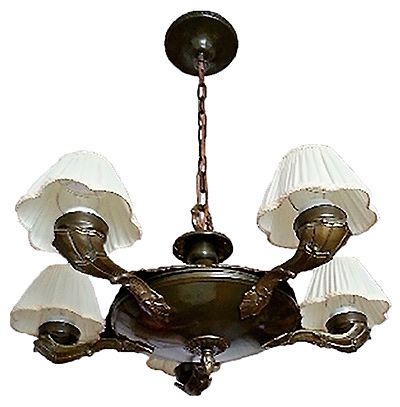 